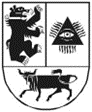 ŠIAULIŲ ................................................. DIREKTORIUSĮSAKYMASDĖL ................................ PRIĖMIMO Į DARBĄ20....... m. ........... d. Nr. .........ŠiauliaiVadovaudamasi(s) Lietuvos Respublikos darbo kodekso 36 straipsnio 1 ir 2 dalimis, 42 straipsniu, 66 straipsnio 1 dalies 1 punktu, Lietuvos Respublikos biudžetinių įstaigų įstatymo 9 straipsnio 2 dalies 3 punktu, Lietuvos Respublikos valstybės ir savivaldybių įstaigų darbuotojų darbo apmokėjimo ir komisijų narių atlygio už darbą įstatymo 7 straipsniu, Šiaulių .................. direktoriaus 20.... m. ...... d. įsakymu Nr. ...... patvirtintu Šiaulių .............. darbuotojų, dirbančių pagal darbo sutartis, darbo apmokėjimo sistemos aprašo ....... punktu ir atsižvelgdama(s) į (Vardas, Pavardė) 20.... m. .......... d. prašymą:Priimu (Vardas, Pavardė) nuo 20.... m. ...... d. į Šiaulių .................. (pareigų pavadinimas) pareigas ...... (nurodomas etato dydis), pagal neterminuotą darbo sutartį.Nustatau  trijų mėnesių išbandymo terminą.Nurodau Šiaulių apskaitos centrui mokėti (Vardas, Pavardė) darbo užmokestį taikant pareiginės algos pastovios dalies koeficientą – .....  (pareiginės algos baziniu dydžiu) iš .............. lėšų.	Šis įsakymas gali būti skundžiamas Lietuvos Respublikos darbo kodekso nustatyta tvarka.Direktorius (-ė) 				       					  Vardas, PavardėSusipažinau: ________________________________________________          			(Darbuotojo vardas, pavardė, parašas, data)